2023年度 総会・講演会参加申込書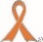 今回は総会と講演会を開催します。会員の方は、総会の成立に必要ですので同封のハガキで参加の有無（不参加の方は委任状の返信）を必ずお知らせ下さい。宜しくお願いいたします。お申込方法：以下の①②③④いずれかの方法でお申込下さい。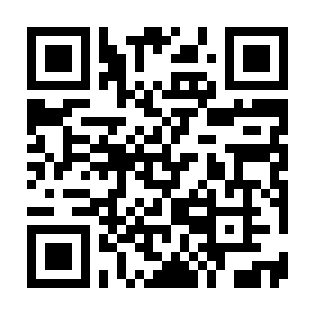 パソコンからのお申込みhttps://forms.gle/hN5YuX6XWBk9gWnU9上記の専用フォームにアクセスし、お申込み下さい。スマートフォン・ダブレットからのお申込みはQRコードを読み取ってお申込下さい。　お電話・FAX・E-mailでもお申込みいただけます。http://wspcan.jp/（ホームページ）からもお申し込みいただけます。参加者氏名・連絡先（電話番号）・参加方法（総会、講演会）をお知らせ下さい。（FAXの場合は下記にご記入いただきそのままお送りください。）申込・お問合せ先TEL・FAX　073-425-6626（お電話の場合は、火・木・金曜日12：00～15：00）　　E-mail：wspcan@yahoo.co,jp 申込締切日：6月20日、ただし、定員（60名）になり次第締め切ります。○×を記入して下さい									参加者氏名連絡先総会（会員）講演会